Piano Commerciale di Ripresa e Resilienza Srls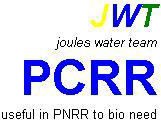 PCRR JWTeam Srls - Sede Legale: Via Terrazzano 85 – 20017 Rho (MI) - C.F. e P.I. 12092970966, Cap.Soc. € 200, Pec: pcrrjwt@pec.it Documento riservato, Luogo Milano, data 09-02-2023Foro di competenza: Milano (Italia)J W Tjoules water teamhttps://www.jwt-jwt.it/Descrizione sintetica degli obbiettivi delle singole società in JWTeam (più dettagli nei rispettivi Business Plan, già in prima pagina con CapEx, OpEx, Built e DCF/VAN); JWTeam, con ogni società apre ad investitori (negoziando quote sociali <15%, FIFO, Open 30/21), sia a fronte di Capitali sociali che con vendite di Forniture innovative (vedi StartKit, per pari volumi di MOL) e quindi a sostanziale ”costo ZERO” per le controparti;  progetto aperto a Full-Partner per 15 M€ su ogni milione di abitanti verso sobria TRANSIZIONE ECOLOGICA (jv/vc/pe, con prelazioni su attività), su un complessivo DCF/VAN (8%, 20y) per 360 M€ su 1 B€  da gestire per  zona; …ECOLOGICAL TRANSITION (by ESG metrics & Our Vision to SDGs/UN);Budget 2.0 M€, 55 M€ VAN(8%, 20y), iteg-jwt.it, Pitch-Bm1: piano industriale per sviluppo e produzioni di sistemi rotorici per agire con fluidi (aeriformi e liquidi), per funzioni propulsive (cardiologia, farmaceutica, industria chimica, nautica, aeronautica, oil&gas, …) o intercettive (idroelettrico, eolico, marino, …); …maggiori efficienze e rendimenti energetici, con minori costi e volumi; …more ITEGBudget 1.0 M€, 38 M€ VAN(8%, 20y), mbgc-jwt.it, Pitch-Bb1: piano industriale per sviluppo e produzioni di sistemi per digestione anaerobica, “piccoli e fatti bene” da inserire in modo “distribuito e pervasivo” in ambiti urbani e periurbani (condomini, alberghi, rsa, …micro aziende agro-zootecniche), ed ovunque utile la bonifica di risulta organiche da attività antropica (e correlate), con loro valorizzazioni energetiche ed ambientali; …more MBGCBudget 2.0 M€, 44 M€ VAN(8%, 20y), pbrc-jwt.it, Pitch-Bc1: piano industriale per sviluppo e produzioni di sistemi per coltivazioni microalgali, per contrasto ad anidride carbonica (CO2), produrre risorse oleiche (biocombustibili) e proteiche (per nutraceutica, farmaci, cosmetici, chimica, …); contribuire al contrasto verso metalli pesanti e bonifiche di corpi idrici compromessi; …more PBRCBudget 1.0 M€, 19 M€ VAN(8%, 20y), sidr-jwt.it, Pitch-Bl1: realizzare e progettare interventi per ampliare finestre colturali (condizionando con caldo, freddo, migliori tenori igroscopici e di respirazione per le radici), con il solo ricorso a fonti rinnovabili; seguono più risparmi (80%) in fertilizzanti, pesticidi (si preserva falde freatiche), gestione di picchi meteo, riserve idriche, contrasto a desertificazione di ampi territori, manti di erba naturale (per attività ludiche e sportive, calcio, rugby, tennis, …); migliori sicurezze per viabilità, contrasto al dissesto idrogeologico ed agibilità di strutture logistiche ed aeroportuali; …more SIDRBudget 1.0 M€, 30 M€ VAN(8%, 20y), sdgc-jwt.it, Pitch-Bd1: piano industriale per sviluppo e produzioni di sistemi per dissalazione, ricorrendo a sole fonti rinnovabili (ZERO ricorso a fossili, né diretti né indiretti); utili per produrre acqua dolce (essenziale per scopi umani, agronomici ed industriali) da acque marine, salmastre e corpi idrici compromessi da attività antropiche; strategici per ogni industria impiantistica ed in particolare per l’avvento di quella dell’idrogeno; …more SDGCBudget 1.0 M€, 37 M€ VAN(8%, 20y), gsmf-jwt.it, Pitch-Bh1: piano industriale per sviluppo e produzioni di sistemi per separazione gravimetrica di fluidi (aeriformi o liquidi), strategici in processi depurativi, dove separare resta atto preliminare in ogni intervento di economia circolare; molto utili per contrasto ad inquinamento carbonico (Carbon Capture), in ambiti urbani e rurali; …more GSMFBudget 1.0 M€, 83 M€ VAN(8%, 20y), pcrr-jwt.it, Pitch-Ba1: “Piano Commerciale di Ripresa e Resilienza” proattivo alla Transizione Ecologica di PNRR; promuove azioni fortemente digitali di divulgazione ed attuazione su interventi di economia circolare e loro elevata automazione (Transizione 4.0); con ricorso a vasto piano di comunicazioni digitali ed “aste telematiche volontarie” volte a veicolare beni immateriali “Made in Italy”; si ricorre e sviluppa tecnologie digitali di rilievo ed a supporto di molta informatica giuridica (PEC, firme digitali, hashing, blockchain, …), sempre più strategica nella valorizzazione di beni immateriali in attività economiche e sociali; …more PCRRBudget 2.0 M€, 58 M€ VAN(8%, 20y), gfss-jwt.it, Pitch-Bn1: piano industriale per sviluppo e produzioni di sistemi per separazione di miscele (anche soluzioni), aeriformi o liquide, con azioni sistemica su componenti con diversi indici di densità gravitazionale, elettriche e magnetiche; strategie innovative in processi di bonifiche, dove separare con elevate risoluzioni resta strategico per economia circolare e pure verso la ricerca genomica; …more GFSS*** NB tutte hanno in dotazione privative su ulteriori brevetti e know-how contigui ed aperti ad Inclusività JWTeam nasce anche per supporto strategico a piani di riqualificazione del patrimonio immobiliare pregresso (il pregresso è più tenuto a perseguire indipendenza energetica, …il nuovo “s’ha da fare bene”); ne segue l’accorato invito ad architetti e professionisti nel vagliare il seguente progetto, per indipendenza con ricorso sostenuto a fonti rinnovabili, mirando ad efficienza       su risorse primarie (vedi acqua, energia), rispettare l’ambiente e più Inclusività:"®GUPC Lab", 60 Centri di Eccellenza con innovazione GREEN, sostenuti da DL Bilancio 2020, DL Rilancio e con MISE - Transizione 4.0 (es. INDUSTRIA 4.0 --> TRANSIZIONE 4.0); molti agi alle Imprese, ed in particolare quelle coinvolte in Edilizia 4.0, Condominio 4.0 (CLI, CNS, IMP, Show), ...ben oltre 110 e ...INNOVANDO con TCC.Obbiettivo: intercettare una solida partnership con sobrio Operatore di Real Estate che abbia accesso a linea di credito per 300 M€ (ristorata in 2/3 anni, premiato da marginalità del 30%, ristori finanziari del 10%, nonché rilevanti benefici da Transizione 4.0 / PNRR alle aziende coinvolte, per circa 30/40%), orientato a condurre e presidiare un futuro indotto per centinaia di miliardi di euro (nei decenni successivi). …più benessere al pianeta ed alle comunità !!!© Copyright - Il presente documento è da ritenersi autentico, riservato e coperto dal diritto sulla proprietà intellettualeIBAN: IT73H0306909412100000002247 – BIC: BCITITMM - info@pcrr-jwt.it - www.pcrr-jwt.itCommercial Plan of Recovery and Resilience SrlsPCRR JWTeam Srls - Registered Office: Via Terrazzano 85 - 20017 Rho (MI) - CF and PI 12092970966, Share Capital € 200, Pec: pcrrjwt@pec.itReserved document, Place Milan, date 09-02-2023Jurisdiction: Milan (Italy)J W Tjoules water teamhttps://www.jwt-jwt.it/Brief description of the objectives of the individual companies in JWTeam (more details in the respective Business Plans, already on the front page with CapEx, OpEx, Built and DCF/NPV ); JWTeam , with each company, opens to investors (by negotiating shareholdings <15%, FIFO, Open 30/21), both against share capital and with sales of innovative supplies (see StartKit, for equal volumes of EBITDA) and therefore at substantial " ZERO cost " for counterparties; project open to Full-Partners for 15 M€ out of every million inhabitants towards sober ECOLOGICAL TRANSITION (jv/vc/pe, with pre-emption rights on activities), out of a total DCF/VAN (8%, 20y) for 360 M€ out of 1 B€ managed for zone; …ECOLOGICAL TRANSITION (by ESG metrics & Our Vision to SDGs/UN);Budget 2.0 M€, 55 M€ VAN(8%, 20y), iteg-jwt.it, Pitch-Bm1: industrial plan for the development and production of rotor systems to act with fluids (aeriforms and liquids), for propulsive functions (cardiology, pharmaceuticals, chemical, nautical, aeronautical industries , oil & gas, ...) or interceptive (hydroelectric, wind, marine, ...); … Higher efficiencies and energy yields, with lower costs and volumes; …more ITEGBudget 1.0 M€, 38 M€ VAN(8%, 20y), mbgc-jwt.it, Pitch-Bb1: industrial plan for the development and production of systems for anaerobic digestion , "small and well done" to be inserted in a "distributed and pervasive" way in urban and peri-urban areas ( condominiums, hotels, rsa, ... micro agro-zootechnical companies), and wherever useful the reclamation of organic results from anthropic (and related) activities, with their energy and environmental enhancements; …more MBGCBudget 2.0 M€, 44 M€ VAN(8%, 20y), pbrc-jwt.it, Pitch-Bc1: industrial plan for the development and production of systems for microalgae cultivation , to contrast carbon dioxide (CO2), produce oleic (biofuels) and protein (for nutraceuticals, drugs, cosmetics, chemistry, ...); contribute to the fight against heavy metals and the reclamation of compromised water bodies; …more PBRCBudget 1.0 M€, 19 M€ VAN(8%, 20y), sidr-jwt.it, Pitch-Bl1: implement and design interventions to expand crop windows (conditioning with heat, cold, better hygroscopic and breathing levels for the roots), using only renewable sources ; This is followed by more savings (80%) in fertilizers, pesticides (water tables are preserved), management of weather peaks, water reserves, contrasting desertification of large territories, natural grass surfaces (for recreational and sporting activities, football, rugby, tennis, ...); better road safety, contrast to hydrogeological instability and usability of logistic and airport structures; …more SIDRBudget 1.0 M€, 30 M€ VAN(8%, 20y), sdgc-jwt.it, Pitch-Bd1: industrial plan for the development and production of desalination systems, using only renewable sources (ZERO use of fossils, neither direct nor indirect); useful for producing fresh water (essential for human, agronomic and industrial purposes) from marine, brackish and water bodies compromised by anthropogenic activities; strategic for each plant engineering industry and in particular for the advent of the hydrogen industry; …more SDGCBudget 1.0 M€, 37 M€ VAN(8%, 20y), gsmf-jwt.it, Pitch-Bh1: industrial plan for the development and production of systems for gravimetric separation of fluids (gaseous or liquid), strategic in purification processes, where separation remains a preliminary act in any intervention circular economy; very useful for combating carbon pollution (Carbon Capture), in urban and rural areas; …more GSMFBudget 1.0 M€, 83 M€ VAN(8%, 20y), pcrr-jwt.it, Pitch-Ba1: “ Commercial Plan for Recovery and Resilience ” proactive to the Ecological Transition of PNRR ; promotes highly digital dissemination and implementation actions on circular economy interventions and their high automation (Transition 4.0); with recourse to a vast plan of digital communications and “ voluntary telematic auctions ” aimed at conveying “ Made in Italy ” intangible assets ; important digital technologies are used and developed in support of a lot of legal information technology (PEC, digital signatures, hashing, blockchain, ...), increasingly strategic in the enhancement of intangible assets in economic and social activities; …more PCRRBudget 2.0 M€, 58 M€ VAN(8%, 20y), gfss-jwt.it, Pitch-Bn1: industrial plan for the development and production of systems for the separation of mixtures (including solutions), gaseous or liquid, with systemic actions on components with different gravitational density indices, electric and magnetic; innovative strategies in remediation processes, where separation with high resolution remains strategic for the circular economy and also towards genomic research; …more GFSS*** NB all of them have rights on further contiguous patents, know-how and InclusivenessJWTeam was also created to strategically support redevelopment plans for previous real estate assets (the previous one is more required to pursue energy independence, ... the new one " has to do well "); it follows the heartfelt invitation to architects and professionals to consider the following project, for independence with sustained use of renewable sources, aiming at efficiency on primary resources (see water, energy), respect the environment and with more Inclusiveness:"®GUPC Lab" , 60 Centers of Excellence with GREEN innovation , supported by DL Budget 2020 , DL Relaunch and with MISE - Transition 4.0 (eg INDUSTRY 4.0 -> TRANSITION 4.0 ); many conveniences to companies, and in particular those involved in Construction 4.0 , Condominium 4.0 ( CLI , CNS , IMP , Show ), ... well over 110 and ... INNOVATING with TCC .Objective: to intercept a solid partnership with a sober Real Estate Operator who has access to a credit line for € 300 million(restored in 2/3 years, rewarded by a margin of 30%, financial reimbursements of 10%, as well as significant benefits from Transition4.0 / PNRR to the companies involved, for about 30/40%), oriented to lead and preside over an induced future for hundreds of billions of euros (in the following decades).  … more  well-being to the planet and communities !!! Copyright - This document is to be considered authentic , confidential and protected by intellectual property lawIBAN: IT73H0306909412100000002247 - BIC: BCITITMM - info@pcrr-jwt.it - www.pcrr-jwt.it